     ЗАГАДКИ О ЦВЕТАХ.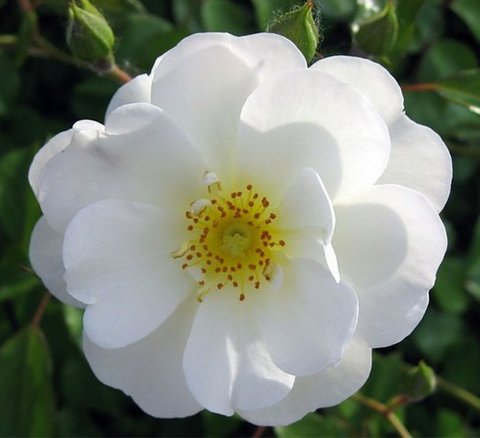 •Колосится в поле рожь.
Там, во ржи, цветок найдешь.
ярко-синий и пушистый,
Только жаль, что не душистый.
(Василек)•Я капризна и нежна,
К любому празднику нужна.
Могу быть белой, желтой, красной,
Но остаюсь всегда прекрасной!
(Роза)•Стоит в саду кудряшка -
Белая рубашка,
Сердечко золотое.
Что это такое?
(Ромашка)•Пышный куст в саду расцвел,
Привлекая ос и пчел.
Весь в больших цветах махровых -
Белых, розовых, бордовых!
(Пион)•Куст оконный и балконный.
Лист - пушистый и душистый,
А цветы на окне -
Словно шапка в огне.
(Герань)•Белые горошки
На зелёной ножке.
(Ландыш)•Я шариком пушистым белею в поле чистом, 
а дунул ветерок - остался стебелек.
(Одуванчик)•Эти жители реки
На ночь прячут лепестки.
(Водяная лилия)•На окне, на полке
Выросли иголки
Да цветки атласные -
Алые и красные.
(Кактус)•В огороде, на дорожке, под моим окошком
Расцвело сегодня солнце на высокой ножке
(Подсолнух)•Красивые цветочки
Расцвели в саду,
Запестрели красками,
А осень на носу.
(Астры)•Из зеленого цыпленка,
Сплошь покрытого пушком,
Становлюсь я горделивым
Алым петушком! 
(Мак)•У занесённых снегом кочек,
Под белой шапкой снеговой
Нашли мы маленький цветочек,
Полузамёрзший, чуть живой.
(Подснежник)•Цветочек этот голубой
Напоминает нам с тобой
О небе — чистом-чистом,
И солнышке лучистом
(Незабудка)•Стоит в саду кудряшка -
Белая рубашка,
Сердечко золотое.
Что это такое?
(Ромашка)•У нас ни пальцев нет, ни рук -
Лишь только лепестки вокруг.
Мы необычно называемся,
Но в маникюре не нуждаемся! 
(Ноготки)•На клумбе у окошка
Посажена картошка.
Цветки её огромные
И светлые, и тёмные.
(Георгин)•Синенький звонок висит,
Никогда он не звенит.
(Колокольчик)•Жёлтые, пушистые
Шарики душистые.
Их укроет от мороза
В своих веточках …
(Мимоза)•Цветочек этот голубой
Напоминает нам с тобой
О небе — чистом-чистом,
И солнышке лучистом! 
(Незабудки)•Красивые цветочки
Расцвели в саду,
Запестрели красками,
А осень на носу.
(Астры)•Очень просто узнать меня:
По названью я тиграм родня.
Рыжий в крапинку мой цветок
Среди зелени, как огонек! 
(Тигровая лилия)•Я в зимнем саду
Целый день проведу.
Захвачу акварельные краски.
Нарисую...
(Анютины глазки)•Даже ночью муравьишка
Не пропустит свой домишко:
Путь-дорожку до зари
Освещают фонари.
На больших столбах подряд
Лампы белые висят.
(Ландыш)•Мои цветы — оранжевое пламя,
А листья — как зеленые медали.
В названии — восточная страна.
Ну что, ребята, вы меня узнали? 
(Настурция)•В нашем парке есть газоны,
Расцвели там ...патефоны!
Пурпурный, белый, цвета вишни...
Вот только музыки не слышно.
(Петуния)•Я лезу все выше и выше,
Долезу до самой до крыши!
Пусть не имею рук и ног -
Недаром я зовусь...
(Вьюнок) •В саду есть петушок -
Лиловый гребешок,
А хвостик - боевой,
Сабелькой кривой
(Ирис)•Все знакомы с нами:
Яркие, как пламя,
Мы однофамильцы
С мелкими гвоздями.
Полюбуйтесь дикими
Алыми ...
(Гвоздиками)•По легенде, мой цветок
Клады открывает.
Говорят, что раз в году
Чудо то бывает.
Но скажу начистоту:
Я вообще-то не цвету! 
(Папоротник)•У извилистой дорожки
Растёт солнышко на ножке.
Как дозреет солнышко,
Будет горстка зёрнышек.
(Подсолнух)•В поле у овражка
Красненькая кашка.
(Клевер)•Есть у весеннего цветка
Приметы, чтоб не ошибиться:
Листик — как у чеснока,
А корона — как у принца!
(Нарцисс)•Первым вылез из землицы
На проталинке.
Он мороза не боится,
Хоть и маленький.
(Подснежник)•Хороша я в свадебном букете,
И в саду, где свищут соловьи.
Круглый год во многих странах мира
Я служу признанием в любви. 
(Роза)•Я в зимнем саду
Целый день проведу.
Захвачу акварельные краски.
Нарисую...
(Анютины глазки)•Жёлтые цветочки -
Лаковые щёчки,
Пятерные венчики,
А листья изменчивы.
(Лютик)•Я цветок не полевой,
Я обитатель водяной.
И мои подружки -
Зеленые лягушки.
(Водяная лилия)•Хоть не зверь я и не птица,
Но сумею защититься!
Растопырю коготки -
Только тронь мои цветки!
(Роза)•Кувшинчики и блюдца
Не тонут и не бьются.
(Кувшинки)•Из луковки вырос,
Но в пищу негож.
На яркий стаканчик
Цветок тот похож.
(Тюльпан)•Одуванчика сестры
Шапочками пестры:
Кто в белой,
Кто в красной,
Кто в розовой. 
(Маргаритка)•Наступила осень,
Дышат холода...
И горит на клумбе
Последняя звезда.
(Астра) 